Human Resources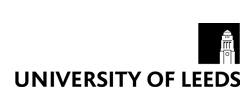 Shared Parental LeaveBooking NoticeThis form should be used to formally book leave or vary the dates of leave already agreed. You can only request to book or vary leave if you have submitted a SPL Notification of Entitlement form.You can submit up to 3 separate booking notices.  Each form should be submitted to your HR Manager and Head of School/Service (or nominee) giving at least 8 weeks’ notice. The form should be completed in conjunction with the SPL guidance available at http://hr.leeds.ac.uk/spl.If you require this form in an alternative format (for example braille, large print or e-text), please contact Human Resources at hr@leeds.ac.uk.BOOKING LEAVE – SINGLE CONTINUOUS BLOCKI wish to book leave as follows:Please pass the completed form to your HR Manager and a copy to your Head of School/Service (or nominee).Please return the signed form to the individual, and give a copy to the HR Manager.BOOKING LEAVE – DISCONTINUOUS BLOCKI wish to book leave as follows:Please pass the completed form to your HR Manager and a copy to your Head of School/Service (or nominee).Please return the signed form to the individual, and give a copy to the HR Manager.For completion by the individualPlease pass the completed form to your HR Manager and a copy to your Head of School/Service (or nominee) within 5 days.VARYING DATES OF BOOKED LEAVEI wish to vary the dates of my leave as follows:Please pass the completed form to your HR Manager and a copy to your Head of School/Service (or nominee).Please return the signed form to the individual, and give a copy to the HR Manager.Name:School/Service:I am the:Primary Carer/PartnerI would like to:I would like to:√Book leave:Single blockDiscontinuous blockVary booked leave:Vary booked leave:Number of booking notices already submitted (maximum 3)Number of booking notices already submitted (maximum 3)Number of weeks already bookedMe:My partner:Date from:Date to:No of weeksSigned:Date:For completion by Head of School/Service (or nominee)For completion by Head of School/Service (or nominee)For completion by Head of School/Service (or nominee)For completion by Head of School/Service (or nominee)√I acknowledge the dates of leave set out above:I acknowledge the dates of leave set out above:I acknowledge the dates of leave set out above:I acknowledge the dates of leave set out above:Signed:Date:Date from:Date to:No of weeksSigned:Date:For completion by Head of School/Service (or nominee)For completion by Head of School/Service (or nominee)For completion by Head of School/Service (or nominee)For completion by Head of School/Service (or nominee)For completion by Head of School/Service (or nominee)For completion by Head of School/Service (or nominee)For completion by Head of School/Service (or nominee)For completion by Head of School/Service (or nominee)√I agree to the dates of leave set out above:I agree to the dates of leave set out above:I agree to the dates of leave set out above:I agree to the dates of leave set out above:I agree to the dates of leave set out above:I agree to the dates of leave set out above:I agree to the dates of leave set out above:I agree to the dates of leave set out above:I do not agree to the dates set out above.  I have met with the individual to discuss the leave pattern and the outcome is that we have agreed an alternative working pattern as follows:I do not agree to the dates set out above.  I have met with the individual to discuss the leave pattern and the outcome is that we have agreed an alternative working pattern as follows:I do not agree to the dates set out above.  I have met with the individual to discuss the leave pattern and the outcome is that we have agreed an alternative working pattern as follows:I do not agree to the dates set out above.  I have met with the individual to discuss the leave pattern and the outcome is that we have agreed an alternative working pattern as follows:I do not agree to the dates set out above.  I have met with the individual to discuss the leave pattern and the outcome is that we have agreed an alternative working pattern as follows:I do not agree to the dates set out above.  I have met with the individual to discuss the leave pattern and the outcome is that we have agreed an alternative working pattern as follows:I do not agree to the dates set out above.  I have met with the individual to discuss the leave pattern and the outcome is that we have agreed an alternative working pattern as follows:I do not agree to the dates set out above.  I have met with the individual to discuss the leave pattern and the outcome is that we have agreed an alternative working pattern as follows:Date from:		Date from:		Date to:No of weeksNo of weeksNo of weeksNo agreement has been reached on the dates of leave:No agreement has been reached on the dates of leave:No agreement has been reached on the dates of leave:No agreement has been reached on the dates of leave:No agreement has been reached on the dates of leave:No agreement has been reached on the dates of leave:No agreement has been reached on the dates of leave:No agreement has been reached on the dates of leave:Signed:Signed:Date:If no agreement has been reached on the proposed dates requested in a discontinuous block, please indicate below how you wish to proceed.I confirm that:If no agreement has been reached on the proposed dates requested in a discontinuous block, please indicate below how you wish to proceed.I confirm that:If no agreement has been reached on the proposed dates requested in a discontinuous block, please indicate below how you wish to proceed.I confirm that:If no agreement has been reached on the proposed dates requested in a discontinuous block, please indicate below how you wish to proceed.I confirm that:If no agreement has been reached on the proposed dates requested in a discontinuous block, please indicate below how you wish to proceed.I confirm that:√I wish to withdraw my request for leave:I wish to withdraw my request for leave:I wish to withdraw my request for leave:I wish to withdraw my request for leave:I wish to withdraw my request for leave:I wish to take the total number of weeks leave requested in a single continuous block as follows:I wish to take the total number of weeks leave requested in a single continuous block as follows:I wish to take the total number of weeks leave requested in a single continuous block as follows:I wish to take the total number of weeks leave requested in a single continuous block as follows:I wish to take the total number of weeks leave requested in a single continuous block as follows:Date from:		Date to:No of weeksSigned:Date:Original date(s)Date from:Date to:No of weeksOriginal date(s)Original date(s)Original date(s)New date(s)Date from:Date to:No of weeksNew date(s)New date(s)New date(s)Signed:Date:For completion by Head of School/Service (or nominee)For completion by Head of School/Service (or nominee)For completion by Head of School/Service (or nominee)For completion by Head of School/Service (or nominee)For completion by Head of School/Service (or nominee)For completion by Head of School/Service (or nominee)For completion by Head of School/Service (or nominee)For completion by Head of School/Service (or nominee)√I agree to the dates of leave set out above:I agree to the dates of leave set out above:I agree to the dates of leave set out above:I agree to the dates of leave set out above:I agree to the dates of leave set out above:I agree to the dates of leave set out above:I agree to the dates of leave set out above:I agree to the dates of leave set out above:I do not agree to the dates set out above.  I have met with the individual to discuss the leave pattern and the outcome is that we have agreed an alternative working pattern as follows:I do not agree to the dates set out above.  I have met with the individual to discuss the leave pattern and the outcome is that we have agreed an alternative working pattern as follows:I do not agree to the dates set out above.  I have met with the individual to discuss the leave pattern and the outcome is that we have agreed an alternative working pattern as follows:I do not agree to the dates set out above.  I have met with the individual to discuss the leave pattern and the outcome is that we have agreed an alternative working pattern as follows:I do not agree to the dates set out above.  I have met with the individual to discuss the leave pattern and the outcome is that we have agreed an alternative working pattern as follows:I do not agree to the dates set out above.  I have met with the individual to discuss the leave pattern and the outcome is that we have agreed an alternative working pattern as follows:I do not agree to the dates set out above.  I have met with the individual to discuss the leave pattern and the outcome is that we have agreed an alternative working pattern as follows:I do not agree to the dates set out above.  I have met with the individual to discuss the leave pattern and the outcome is that we have agreed an alternative working pattern as follows:Date from:		Date from:		Date to:No of weeksNo of weeksNo of weeksNo agreement has been reached on the dates of leave:No agreement has been reached on the dates of leave:No agreement has been reached on the dates of leave:No agreement has been reached on the dates of leave:No agreement has been reached on the dates of leave:No agreement has been reached on the dates of leave:No agreement has been reached on the dates of leave:No agreement has been reached on the dates of leave:Signed:Signed:Date: